Нетрудоспособные граждане, потерявшие кормильца, могут обратиться в отделение ПФР за назначением страховой пенсии по потере кормильца: http://www.pfrf.ru/knopki/zhizn/~4552.

#ПФР #важнознать #пенсия #потерякормильца #назначениепенсии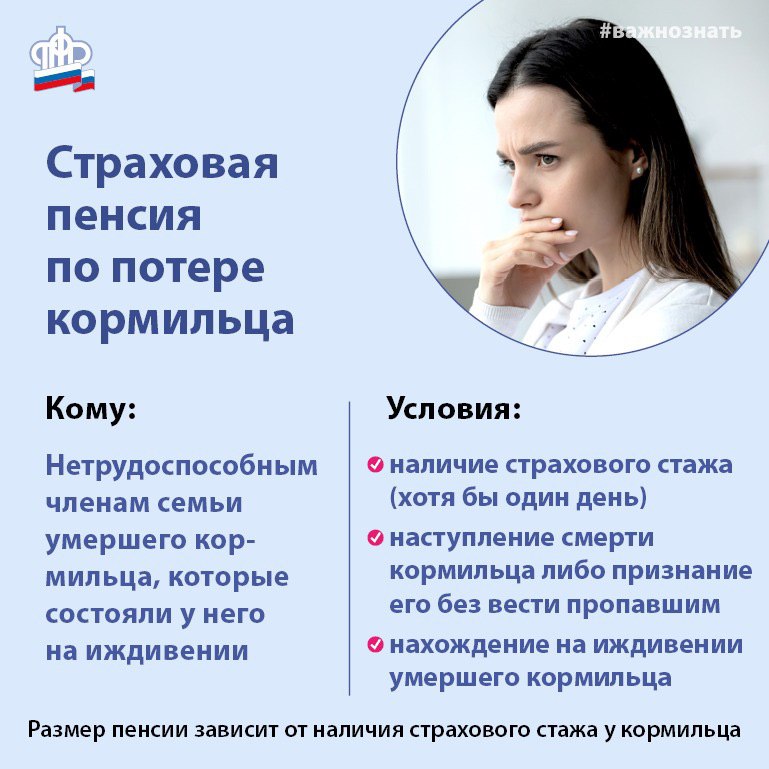 